Publicado en Barcelona el 02/12/2016 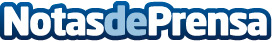 BARRIERTA L 25 DL, la solución de Klüber Lubrication que optimiza seguridad y confort en las puertas de los trenes Se trata de una grasa lubricante especial para la lubricación de plásticos y elastómeros sensibles que resuelve un problema importante en los puntos de fricción y ajuste de las mismasDatos de contacto:Mar BorqueDirectora932411819Nota de prensa publicada en: https://www.notasdeprensa.es/barrierta-l-25-dl-la-solucion-de-kluber Categorias: Nacional Televisión y Radio Ciberseguridad Otras Industrias http://www.notasdeprensa.es